GUÍA FORMATIVA UNIDAD 4Guía n° 4 matematica  1.- Conteo, lectura y representación Cuenta los globos y escribe el número que corresponda 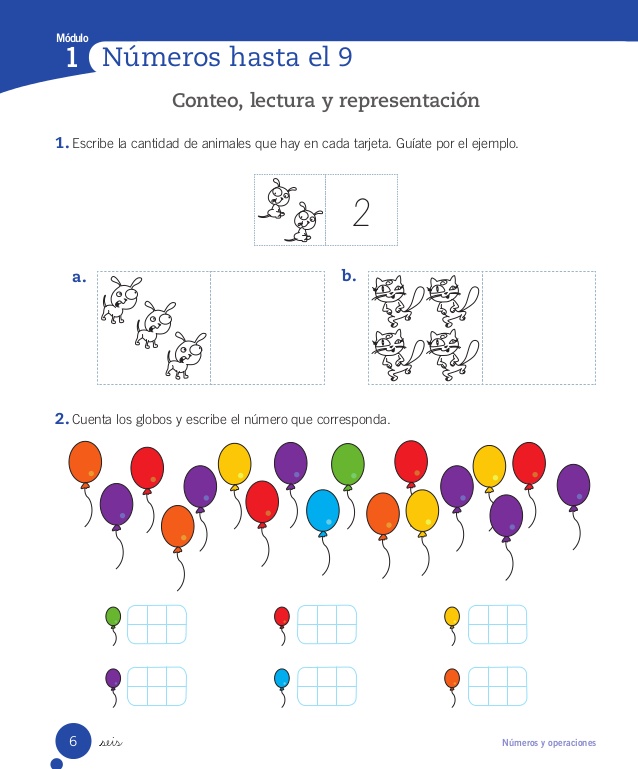 2.- Escribe las combinaciones aditivas de cada número 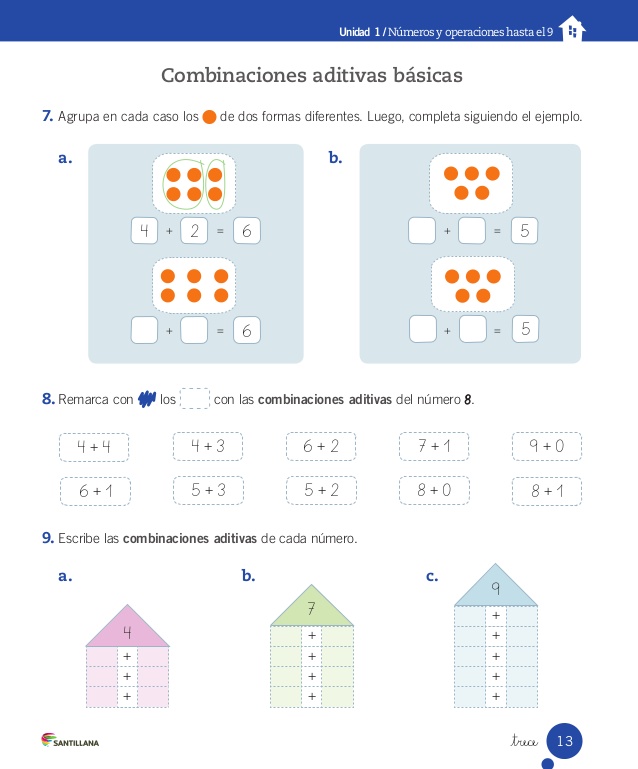 3.- Combinaciones aditivas básicas   Agrupa en cada caso los  de dos formas diferentes, luego, completa siguiendo el ejemplo 4.-Remarcar con los   con las combinaciones aditivas del numero 8 5.- Trabajamos las sumas con nuestras manos 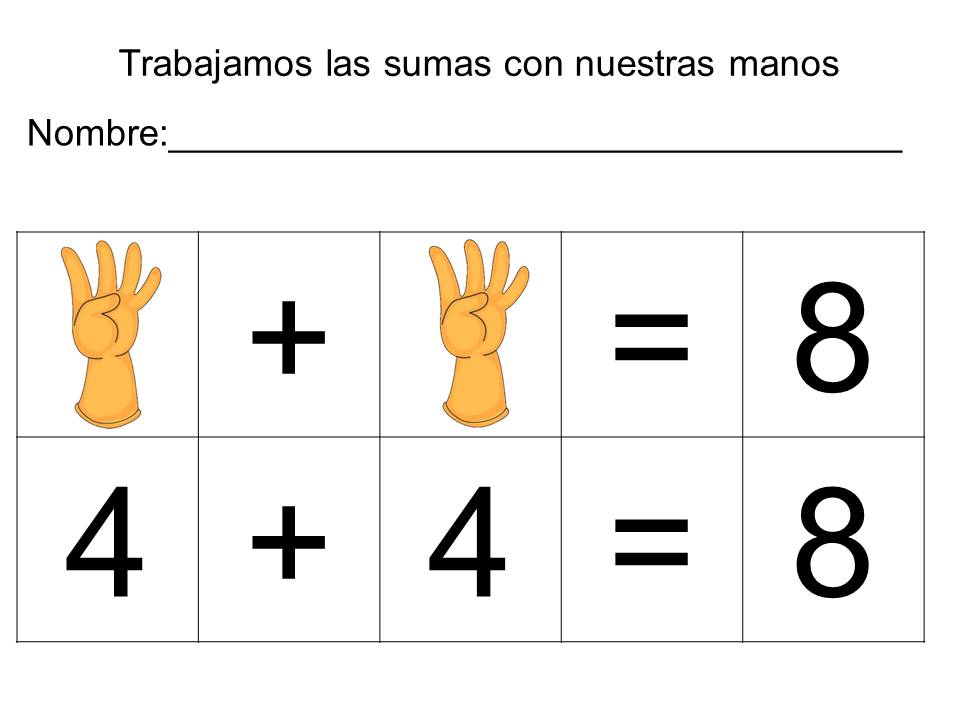 6.-Sumas con las manos 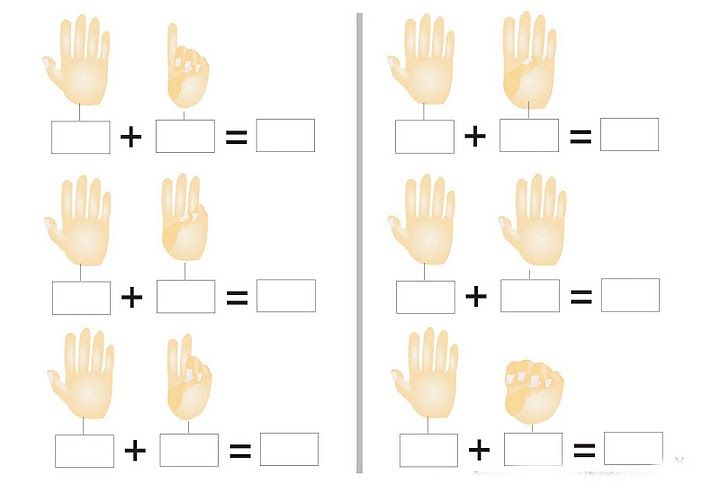 7.-Sumar y representar 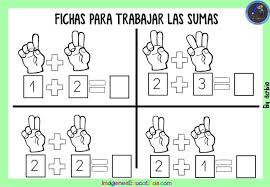 8.- Conteo, Lectura y Representación Pinta los 	según la cantidad y el color que se pide 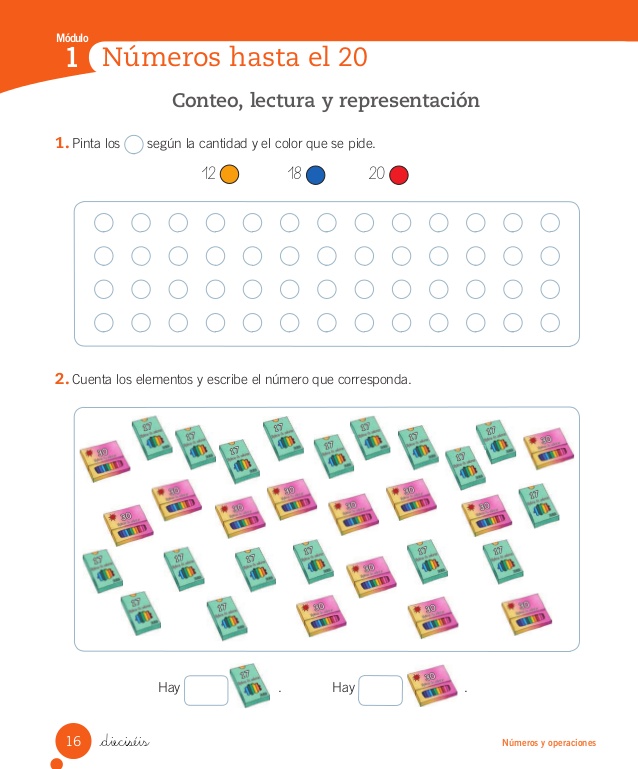 9-Escribir y  pintar  cantidad de dedos según corresponda         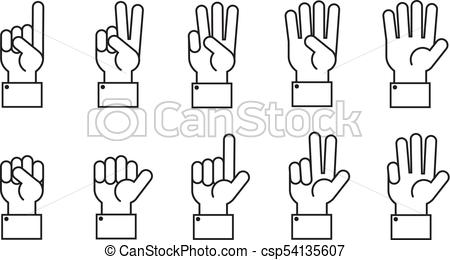 Nombre:Curso:1° A-B-CFechaAbril  INSTRUCCIONES: Las guías deben realizarse una vez hayan observado video de la clase n°13 www.aptus.org/materiales con el apoyo del apoderado, con el fin de poder ayudar el desarrollo de esta. Una vez que obtenga la guía pedagógica cuenta con una semana para su realización, siendo fecha topeRecuerde que debe enviar la guía realizada a su profesora jefe vía correo electrónico, con el fin de poder realizar la corrección de ella e ir verificando los avances de sus hijos.Permita que su hijo/a tenga errores en las guías. No busque la perfección en la realización de las guías, recuerde que el aprendizaje se realiza a partir de los errores.Desarrolle las guías siempre en un mismo lugar, proporcionando que este sea ameno, silencioso y cómodo, tanto para usted como para su hijo.Desarrolle las guías, ojalá en forma paulatina, manteniendo el mismo horario a diario, con el fin de formar el hábito de estudio en los niños.Fortalezca las aptitudes de sus hijos, recuérdele lo importante y valioso que son ellos para usted. Recuerde si presenta dudas, consulte con su profesora por correo electrónicoObjetivos: OA1 Contar números del 0 al 10 de 1 en 1, de 2 en 2, de 5 en 5 y de 10 en 10, hacia adelante y hacia atrás, empezando por cualquier número menor que 10OA3 Leer números del 0 al 20 y representarlos en forma concreta, pictórica y simbólicaOA6 Componer y descomponer números del 0 a 20 de manera aditiva, en forma concreta, pictórica y simbólica Representar y combinación de números Observar atentamente Power Point, que le servirá para retroalimentar los números del 1 al 10 para luego representarlos de manera simbólica y combinarlos.Luego solicite a su hijo(a) que cuenten los dedos de sus manos en voz alta.Luego, solicíteles que con sus manos muestren el número 5. Lo más probable es que las y los niños(as) le muestren los dedos de una mano.En una segunda instancia, si lo amerita, indique a sus estudiantes que le representen el numero 5 con los dedos de las dos manos. Debiera tener diversas respuestas (5 +0,0+5,2 +3,3+2,1+4,4+1), como se muestra en el esquema de las manos.       